Правила поведения в транспорте     В транспорте нельзя:шуметь и не толкаться; отвлекать водителя во время движения транспорта;садиться в транспорт на ходу (можно соскользнуть со ступенек и попасть;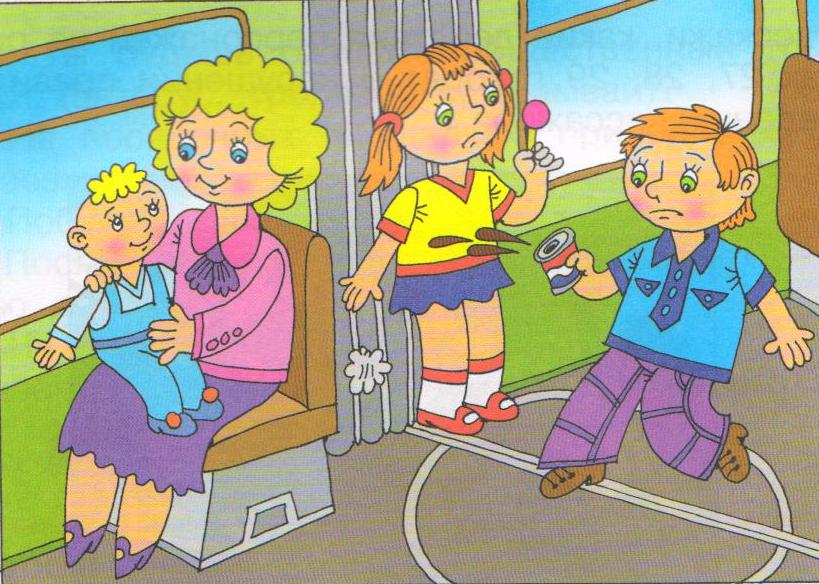       В транспорте следует:уступать места пожилым людям и инвалидам, женщинам с тяжелыми сумками;держаться во время движения транспорта за поручни; вежливо спрашивать и вежливо отвечать на вопросы пассажиров; 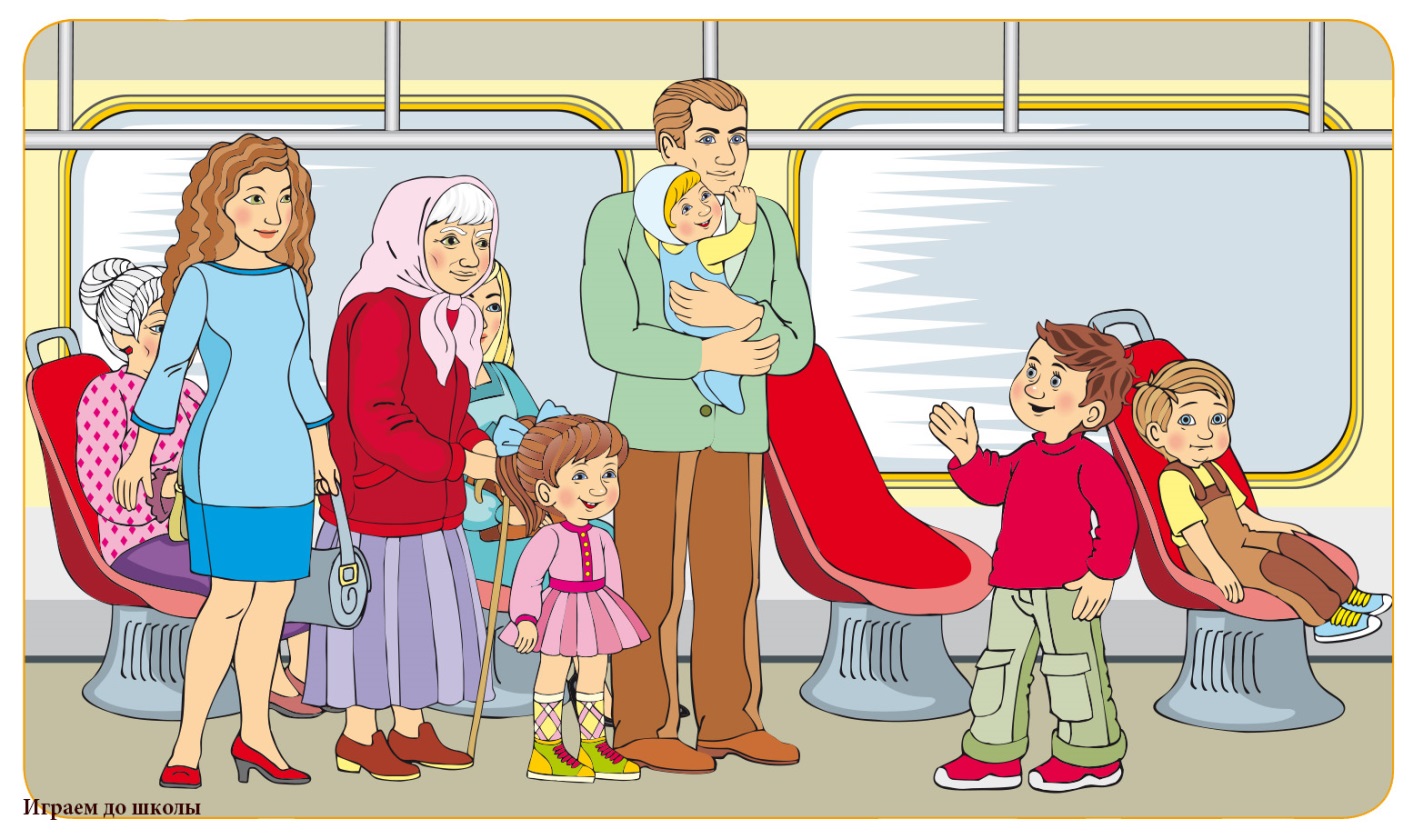 